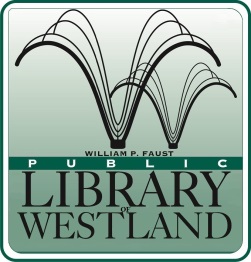 WILLIAM P. FAUSTPublic Library of Westland6123 Central City Parkway • Westland, Michigan 48185-9118(734) 326-6123 • FAX (734) 595-4612 • www.westlandlibrary.orgPosition AnnouncementTEEN SERVICES LIBRARIAN (Part time)External ApplicantsDate: December 7, 2018						Position open until filledReports to: Head of Youth Services				Position Available ImmediatelySUMMARY:Under the direction of the Head of Youth Services, the Teen Services Librarian will plan, promote and implement library collections and programs with a primary focus on teens. Maintains relationships with schools to promote teen programs and collections.  Works closely with other Youth Services staff on implementing programs and services for children and young adults. Provides reference and readers’ advisory services utilizing print, A/V and electronic resources. Works with staff throughout the library to develop and implement programming, partnerships and other projects that enhance the library’s image in the community.    EDUCATION AND EXPERIENCE:ALA accredited Master’s Degree in Library or Information Science.1-2 years of experience serving teens and young adults in a library setting. Bachelor’s Degree from an accredited college or university.Knowledge of teen literature and media – both current and classic.Successful experience presenting appropriate programs for teens.  Excellent customer service attitude.Familiarity with social, pop, cultural and technological trends which impact young people’s lives.  Good working knowledge of Windows-based computers, the Internet, database searching, automated     library systems, downloadable/streaming resources and social media. Schedule: 		Part-time 25 hours per week including days, nights and weekends.Union Position:		YesSalary:	Starting at $19.23 per hour.Benefits:	Vacation, Personal time and paid holidays. Employer contribution toward retirement benefits. 	Applications are available at our web-site @ www.westlandlibrary.orgPlease submit a completed application, along with a cover letter, resume and three references to:Caryn BartoneHead of Youth Services6123 Central City ParkwayWestland MI 48185Caryn.bartone@westlandlibrary.orgFax: 734-595-4612This library is an EEO Employer.